KOZA KUNIGUNDA NARIŠI  HIŠICO KOZE KUNIGUNDE.POBARVAJ, KAM  JE ŠLA KOZA KUNIGUNDA. 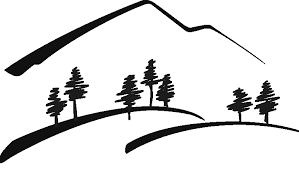 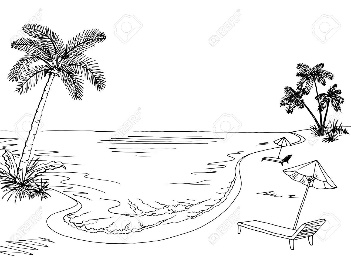 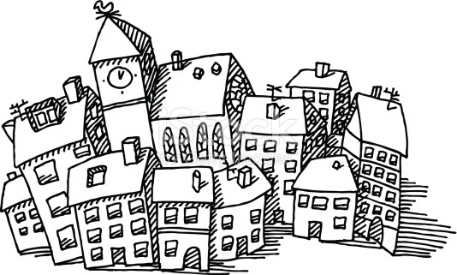  PO KAJ JE ŠLA?      KAJ BI TI OD TEGA NAJRAJE IMELA?   NARIŠI, NAPIŠI ALI NALEPI. OKRASI NJEN SLAMNIK. 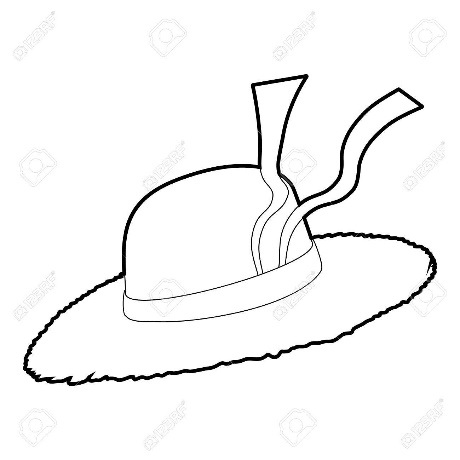 ZAKAJ JE IMELA KOZA SLAMNIK?   NARIŠI. 